DISHES AND THEIR ALLERGEN CONTENT – Homemade@Haddenham St Mary’sMAIN DISHES – Summer 1 2022All free from menu options are free from gluten and dairy products – for further information please email homemade@haddenham-st-marys.bucks.sch.ukDISHES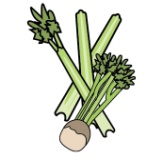 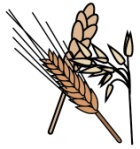 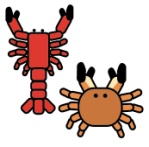 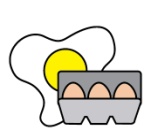 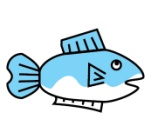 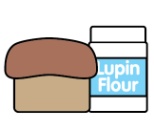 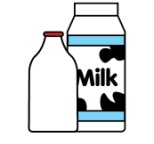 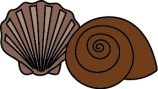 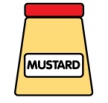 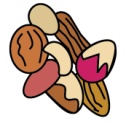 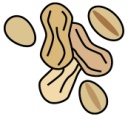 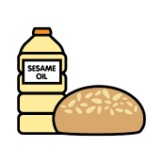 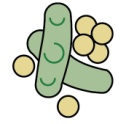 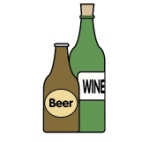 CeleryCereals containing glutenCrustaceansEggsFishLupinMilkMolluscMustardNutsPeanutsSesame seedsSoya Dioxide‘Free from’ fish fingers, chips and vegetables✓Battered fish, chips and vegetables✓✓✓✓Chicken goujons, potato crispers and vegetables✓✓✓Cottage pie and vegetables✓Cod bites, chips and vegetables✓✓✓✓Jacket potato with a choice of fillings✓✓Jumbo fish finger, chips and vegetables✓✓✓✓Macaroni cheese✓✓✓Meatballs and spaghetti✓✓✓Pasta bake with vegetables✓✓✓Pasta with a choice of toppings✓✓✓✓Quorn cottage pie with vegetables✓✓✓✓Quorn meatballs with spaghetti ✓✓✓✓Quorn roast dinner✓✓✓✓ Quorn sausage roast dinner✓✓✓✓Roast beef dinner✓✓✓Roast sausage dinner✓✓✓✓✓Roast turkey  dinner✓✓✓Sausage, mash and vegetables✓✓✓✓✓Vegan sausage roll, potato rosti and vegetables✓✓✓✓Veggie bites, potato crispers/chips and vegetables✓✓✓✓Veggie burger, hash browns/potato crispers/chips/roast and vegetables✓✓✓✓Veggie fingers, potato lattice/chips/potato crispies and  vegetables✓✓✓Veggie sausage, mash and vegetables✓✓✓✓Review date: 11/03/2022Reviewed by:T. Mabbitt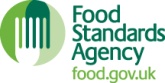 You can find this template, including more information at www.food.gov.uk/allergy